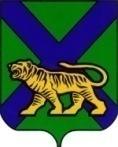 ТЕРРИТОРИАЛЬНАЯ ИЗБИРАТЕЛЬНАЯ КОМИССИЯ ПАРТИЗАНСКОГО РАЙОНАРЕШЕНИЕс. Владимиро-АлександровскоеОб  отказе в регистрации  кандидата  в депутаты  муниципального комитета Новолитовского сельского поселения  Партизанского муниципального района  третьего созываАндрея Валерьевича ШипотькоПроверив соблюдение требований Федерального закона «Об основных гарантиях избирательных прав и права на участие в референдуме граждан Российской Федерации», Избирательного кодекса Приморского края при выдвижении Приморским краевым отделением политической партии «КОММУНИСТИЧЕСКАЯ ПАРТИЯ РОССИЙСКОЙ ФЕДЕРАЦИИ»  Андрея Валерьевича Шипотько кандидатом в депутаты муниципального комитета Новолитовского сельского поселения Партизанского муниципального района третьего созыва и иных, необходимых для регистрации кандидата документов, территориальная избирательная комиссия Партизанского  района  установила следующее.   	В заявлении о согласии избирательному объединению  Приморское краевое отделение политической партии «КОММУНИСТИЧЕСКАЯ ПАРТИЯ РОССИЙСКОЙ ФЕДЕРАЦИИ»  баллотироваться кандидатом в депутаты муниципального комитета Новолитовского сельского поселения Партизанского муниципального района третьего созыва Андрей  Валерьевич  Шипотько  указал, что УК РФ 14.05.2007 приговорен к 3 годам лишения свободы с испытательным сроком 2 года по ст. 161 ч.2 пункты «а, г». Судимость снята и погашена в 2009 году.В  соответствии с подпунктом 1(1) части 3(2) статьи 4  не имеют права быть избранными граждане Российской Федерации, осужденные к лишению свободы за совершение тяжких преступлений, судимость которых снята или погашена, - до истечения 10 лет со дня снятия или погашения судимости.На основании вышеизложенного, в соответствии со статьей 4 Федерального закона «Об основных гарантиях избирательных прав и права на участие в референдуме граждан Российской Федерации», со статьей 26, пункта 1) части 6 статьи 46 Избирательного кодекса Приморского края, территориальная избирательная комиссия Партизанского района,РЕШИЛА:Отказать в регистрации кандидата в депутаты муниципального комитета Новолитовского сельского поселения Партизанского муниципального района третьего созыва, выдвинутого Приморским краевым отделением политической партии «КОММУНИСТИЧЕСКАЯ ПАРТИЯ РОССИЙСКОЙ ФЕДЕРАЦИИ»  Андрея  Валерьевича  Шипотько.Копию настоящего решения выдать  Шипотько А.В.Опубликовать настоящее решение в общественно-политической газете  Партизанского района  «Золотая Долина». 11.08.2015                                                 № 605/122 Председатель комиссииЖ.А.ЗапорощенкоСекретарь комиссииТ.И. Мамонова